Entrée : Vienne la rosée sur la terreVienne la rosée sur la terre,
Naisse l'espérance en nos cœurs,
Brille dans la nuit la lumière :
Bientôt va germer le Sauveur.
Au désert un cri s'élève :
Préparez les voies du Seigneur.Berger d'Israël, tends l'oreille,
Descends vite à notre secours :
Et nos yeux verront tes merveilles,
Nos voix chanteront ton amour.
Fille de Sion, tressaille,
Le Seigneur déjà vient vers toi.Réveille, ô Seigneur, ta vaillance,
Établis ton règne de Paix ;
Que les peuples voient ta puissance,
Acclament ton Nom à jamais.
L'univers attend ta gloire,
Et nous préparons ton retour.1ère lecture : livre du prophète Isaïe (Is 2, 1-5)    De leurs épées, ils forgeront des socs, et de leurs lances, des faucilles. Jamais nation contre nation ne lèvera l’épée ; ils n’apprendront plus la guerre.
Venez, maison de Jacob ! Marchons à la lumière du Seigneur.Psaume 121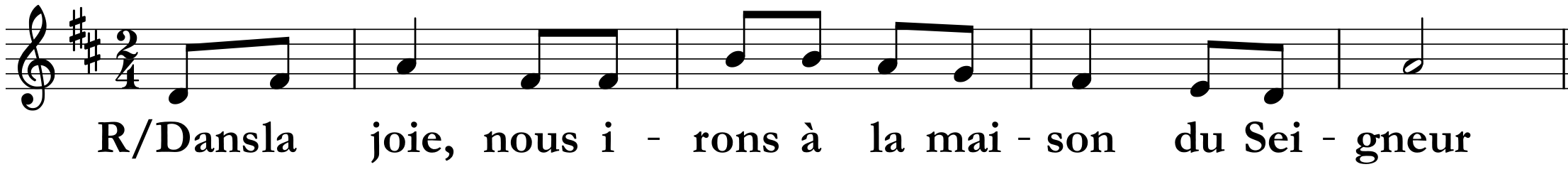 Quelle joie quand on m’a dit :
« Nous irons à la maison du Seigneur ! »
Maintenant notre marche prend fin
devant tes portes, Jérusalem !Jérusalem, te voici dans tes murs :
ville où tout ensemble ne fait qu’un !
C’est là que montent les tribus,
les tribus du Seigneur.C’est là qu’Israël doit rendre grâce
au nom du Seigneur.
C’est là le siège du droit,
le siège de la maison de David.Appelez le bonheur sur Jérusalem :
« Paix à ceux qui t’aiment !
Que la paix règne dans tes murs,
le bonheur dans tes palais ! »À cause de mes frères et de mes proches,
je dirai : « Paix sur toi ! »
À cause de la maison du Seigneur notre Dieu,
je désire ton bien.2ème lecture : lettre de saint Paul Apôtre aux Romains (Rm 13, 11-14a)L’heure est déjà venue de sortir de votre sommeil. La nuit est bientôt finie, le jour est tout proche. Rejetons les œuvres des ténèbres, revêtons-nous des armes de la lumière.Alléluia. Alléluia
Fais-nous voir, Seigneur, ton amour,
et donne-nous ton salut.
Alléluia.Évangile de Jésus Christ selon saint Matthieu (Mt 24, 37-44)En ce temps-là, Jésus disait à ses disciples :
   « Comme il en fut aux jours de Noé, ainsi en sera-t-il lors de la venue du Fils de l’homme. En ces jours-là, avant le déluge, on mangeait et on buvait, on prenait femme et on prenait mari, jusqu’au jour où Noé entra dans l’arche ; les gens ne se sont doutés de rien, jusqu’à ce que survienne le déluge qui les a tous engloutis : telle sera aussi la venue du Fils de l’homme.
   Alors deux hommes seront aux champs : l’un sera pris, l’autre laissé. Deux femmes seront au moulin en train de moudre : l’une sera prise, l’autre laissée.
   Veillez donc, car vous ne savez pas quel jour votre Seigneur vient. Comprenez-le bien : si le maître de maison avait su à quelle heure de la nuit le voleur viendrait, il aurait veillé et n’aurait pas laissé percer le mur de sa maison. Tenez-vous donc prêts, vous aussi : c’est à l’heure où vous n’y penserez pas que le Fils de l’homme viendra. »Prière universelle1 – Les conflits armés meurtrissent les peuples. Ils font le malheur des familles. Confiants dans la prophétie d’Isaïe, prions pour que jamais nation contre nation ne lève l’épée.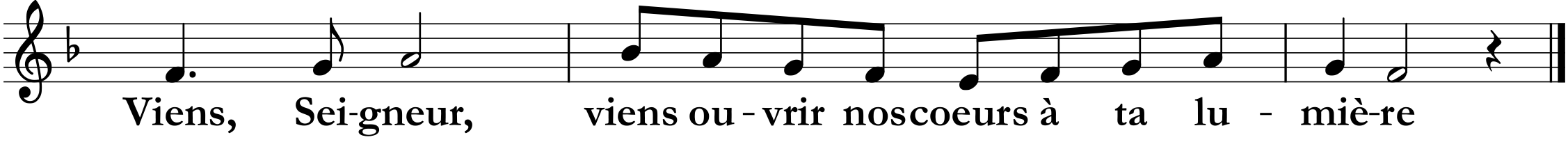 2 – Des tensions profondes, douloureuses et durables traversent nos sociétés. Prions pour que dans nos cœurs, toute hostilité s’efface, laissant la place à un respect véritable de chacun pour tous.Viens, Seigneur…3 – Avant de vouloir transformer le monde selon nos idées, prions le Seigneur pour qu’il nous aide d’abord à voir le monde avec les yeux du cœur.Viens, Seigneur…4 – Prions le Seigneur pour qu’il ouvre le cœur de chacun de nous aux souffrances des hommes, à commencer par ceux que nous côtoyons chaque jour.Viens, Seigneur…Après la communionToi qui viens pour tout sauver,
L’univers périt sans toi ;
Fais pleuvoir sur lui ta joie,
Toi qui viens pour tout sauver.Viens sauver tes fils perdus,
Dispersés, mourant de froid ;
Dieu qui fus un jour en croix,
Viens sauver tes fils perdus.Viens offrir encor ton pain
Et ton vin aux miséreux ;
Pour qu’ils voient le don de Dieu,
Viens offrir encor ton pain.Toi qui viens pour tout sauver,
Fais lever enfin le jour
De la paix dans ton amour,
Toi qui viens pour tout sauver.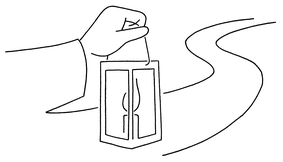 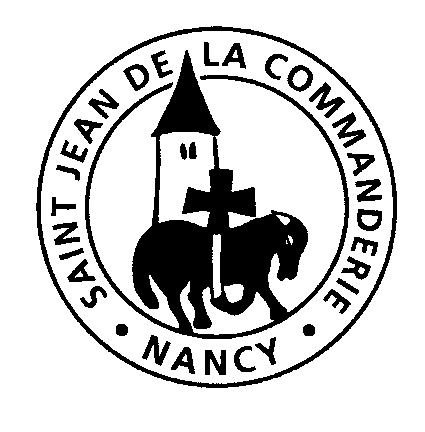 1er décembre 20191er dimanche de l’Avent – CÉglise Saint-Léon IX